ส่วนที่ ๓ :	แบบรายงานผลการดำเนินแผนงาน/โครงการ/กิจกรรมที่ได้รับงบประมาณสนับสนุนจากกองทุนหลักประกันสุขภาพ(สำหรับผู้เสนอแผนงาน/โครงการ/กิจกรรม ลงรายละเอียดเมื่อเสร็จสิ้นการดำเนินงาน)ชื่อโครงการโครงการส่งเสริมการพัฒนาร้านอาหาร/แผงลอยจำหน่ายอาหาร/โรงครัวในโรงเรียน ปี ๒๕๖๒วัตถุประสงค์๑. ผู้ประกอบการร้านอาหารและแผงลอย มีความรู้ ความเข้าใจ เกี่ยวกับหลักสุขาภิบาลอาหาร๒. ผู้ประกอบการร้านอาหารและแผงลอย พัฒนาร้านให้ผ่านเกณฑ์มาตรฐานสุขาภิบาลอาหาร ระยะเวลาดำเนินการ	- ระยะเวลาดำเนินโครงการ    มกราคม ๒๕๖๒ –  มีนาคม  ๒๕๖๒	- สถานที่ในการดำเนินโครงการ ณ ห้องประชุมดาหลา โรงพยาบาลทุ่งหว้า๑. ผลการดำเนินงานภาพกิจกรรม  โครงการส่งเสริมการพัฒนาร้านอาหาร/แผงลอยจำหน่ายอาหาร/โรงครัวในโรงเรียน ๒๕๖๒ภาพการลงทะเบียนผู้เข้าร่วมโครงการ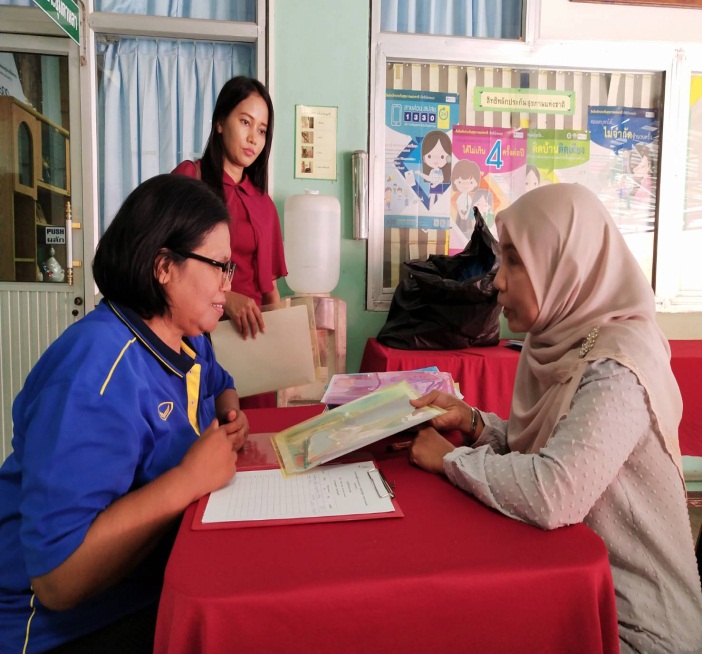 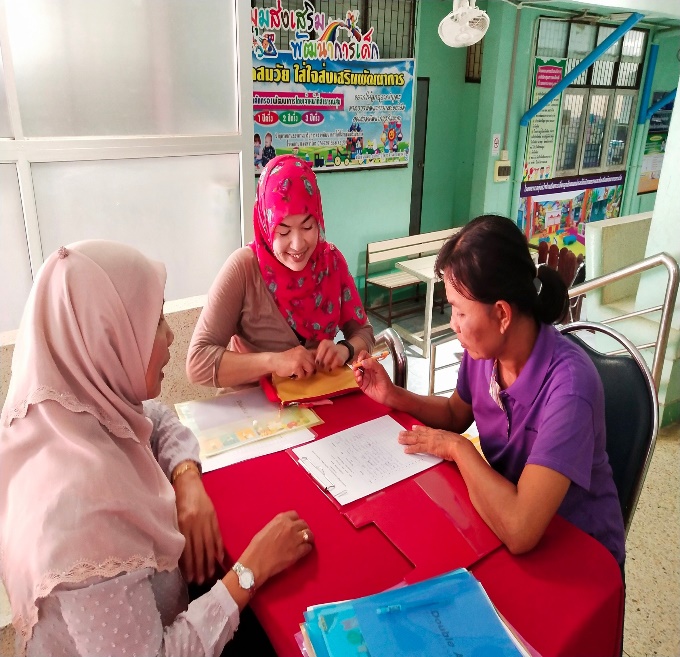 ภาพกิจกรรม  โครงการส่งเสริมการพัฒนาร้านอาหาร/แผงลอยจำหน่ายอาหาร/โรงครัวในโรงเรียน ๒๕๖๒ภาพกิจกรรมอบรมให้ความรู้เกี่ยวกับสุขาภิบาลอาหารโดยนักวิชาการสาธารณสุข 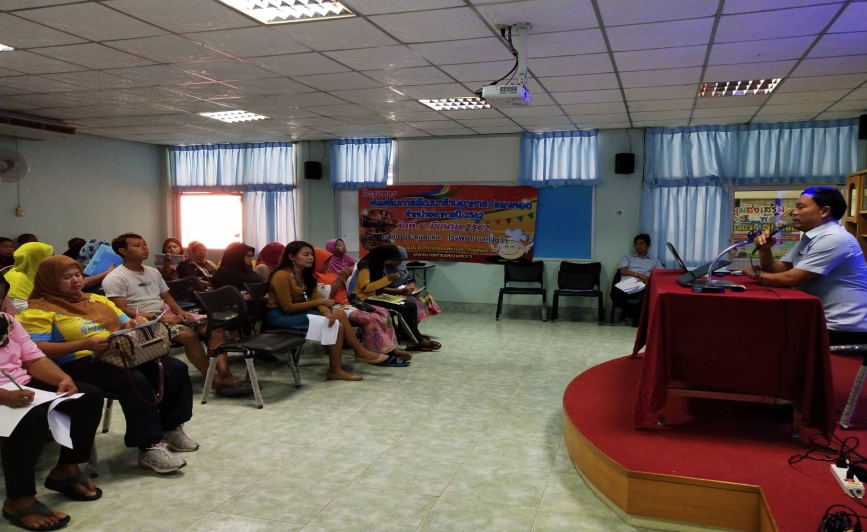 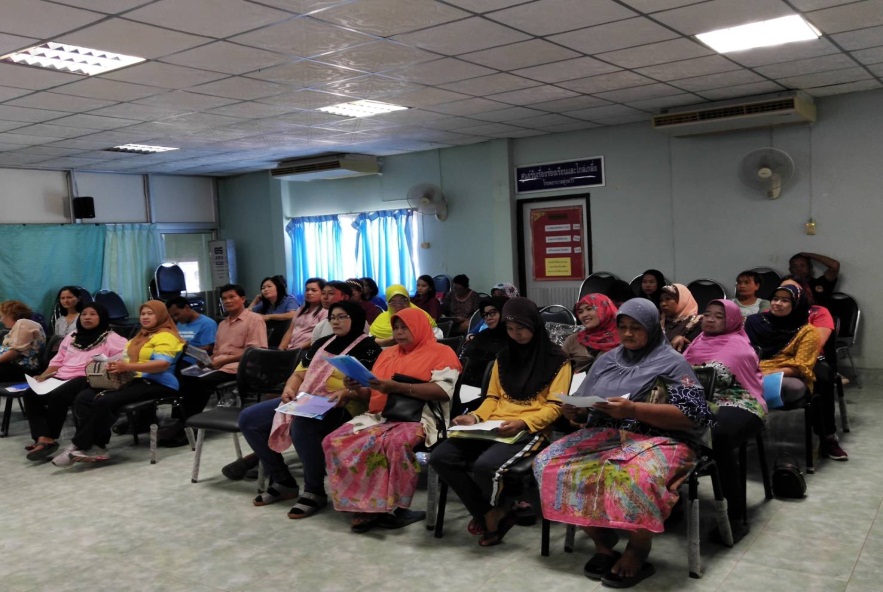 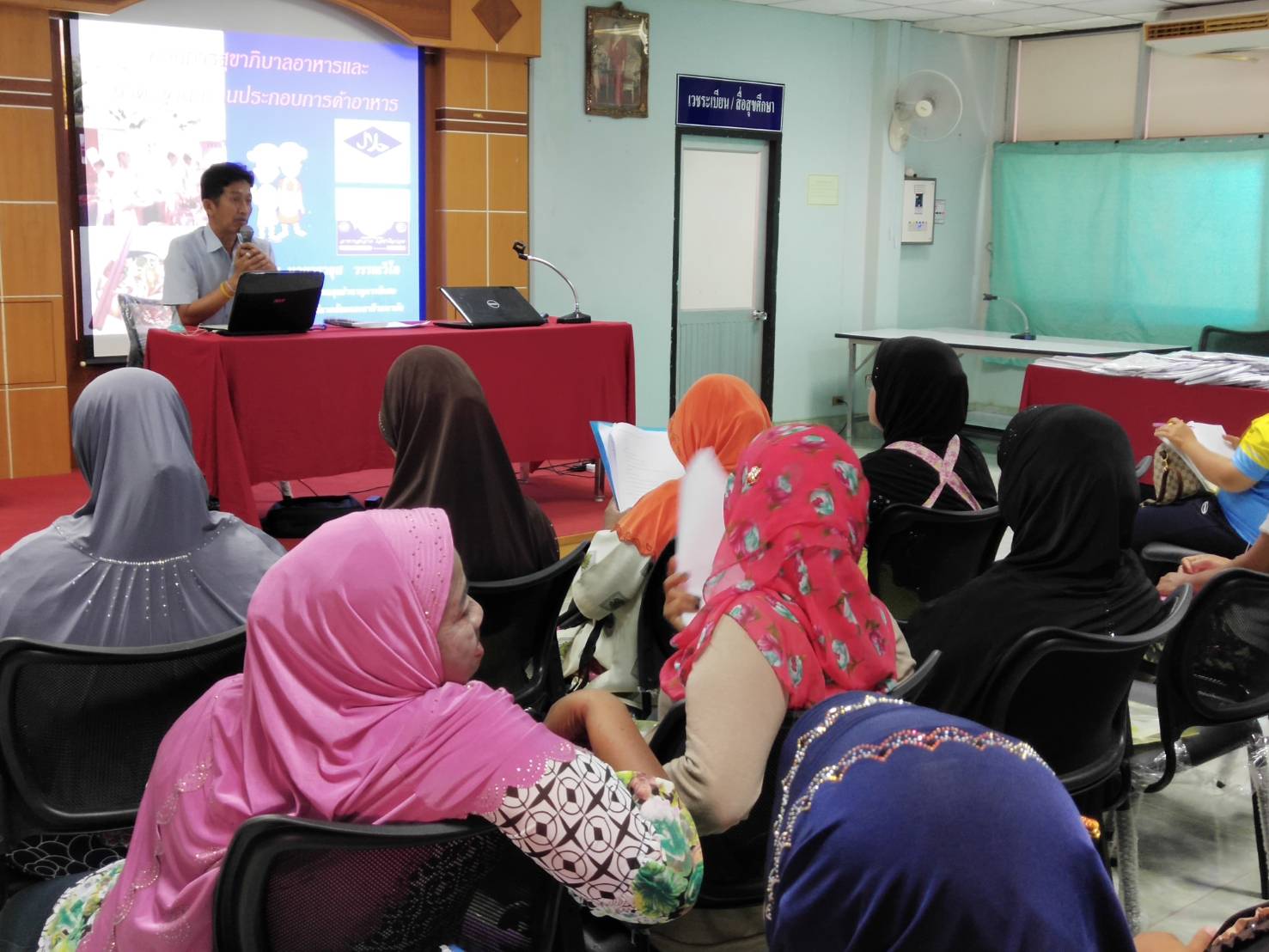 ภาพกิจกรรม  โครงการส่งเสริมการพัฒนาร้านอาหาร/แผงลอยจำหน่ายอาหาร/โรงครัวในโรงเรียน ๒๕๖๒มอบประกาศนียบัตรและเอี๊ยมพร้อมหมวกแก่ผู้เข้ารับการอบรม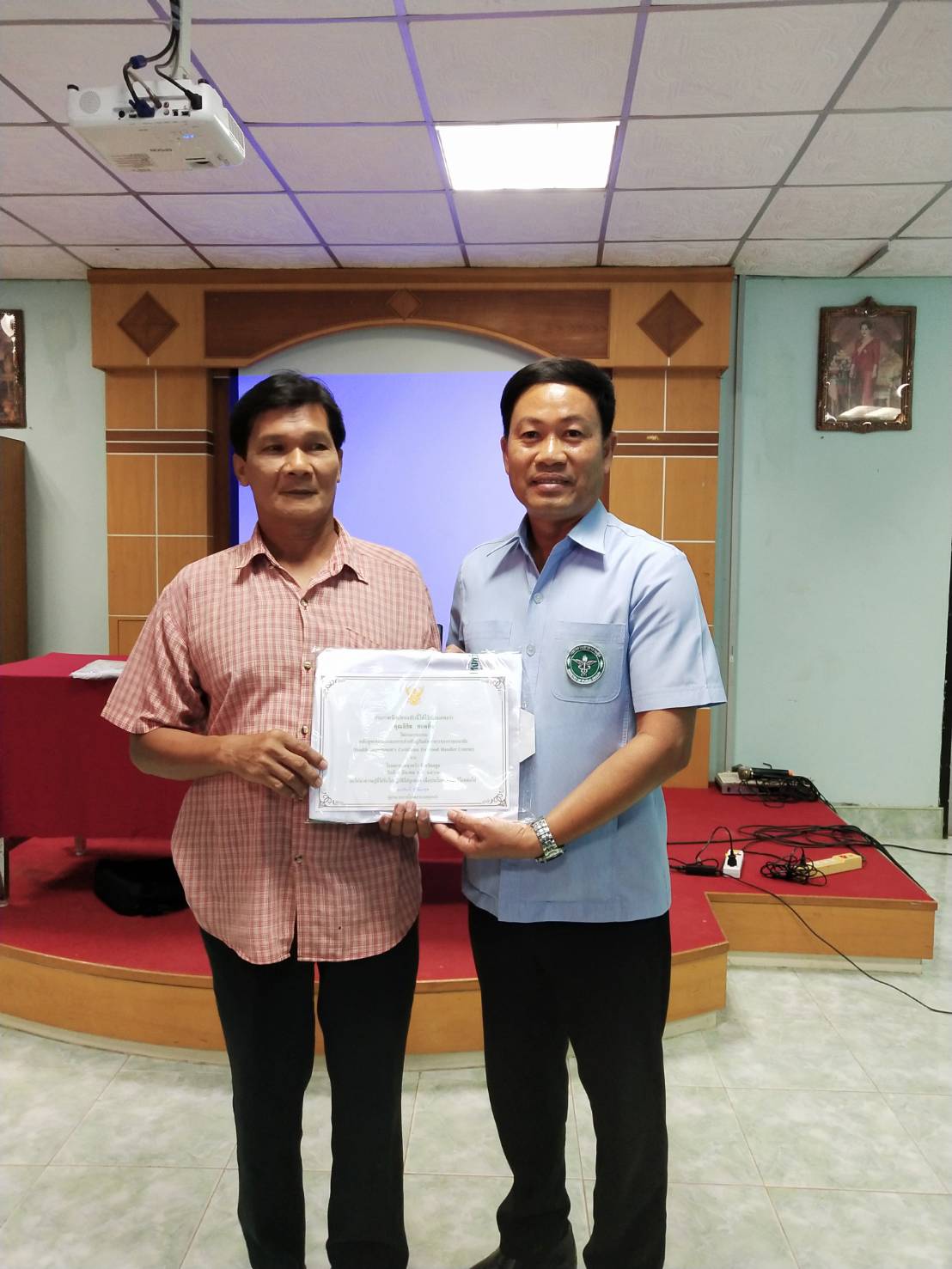 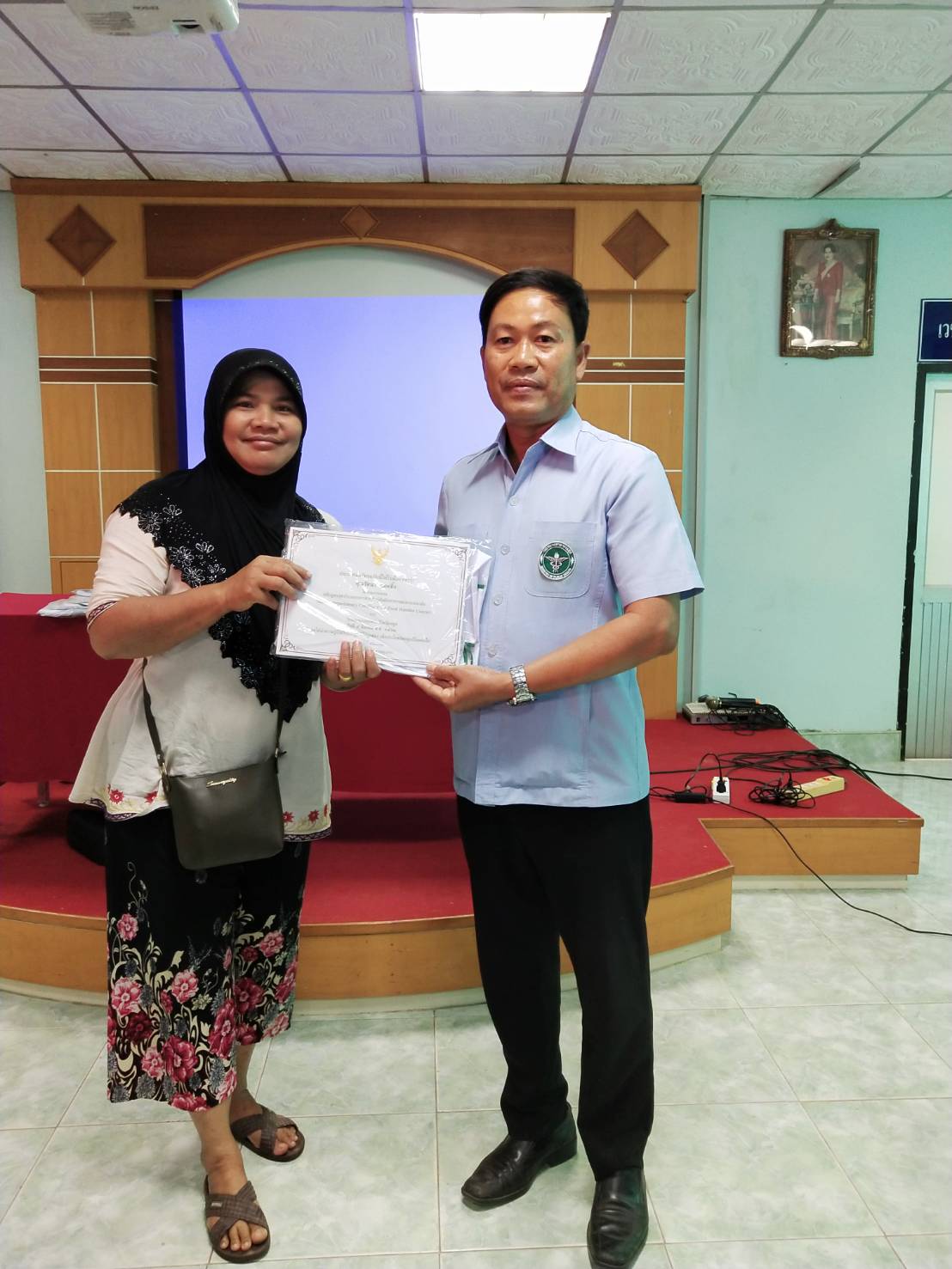 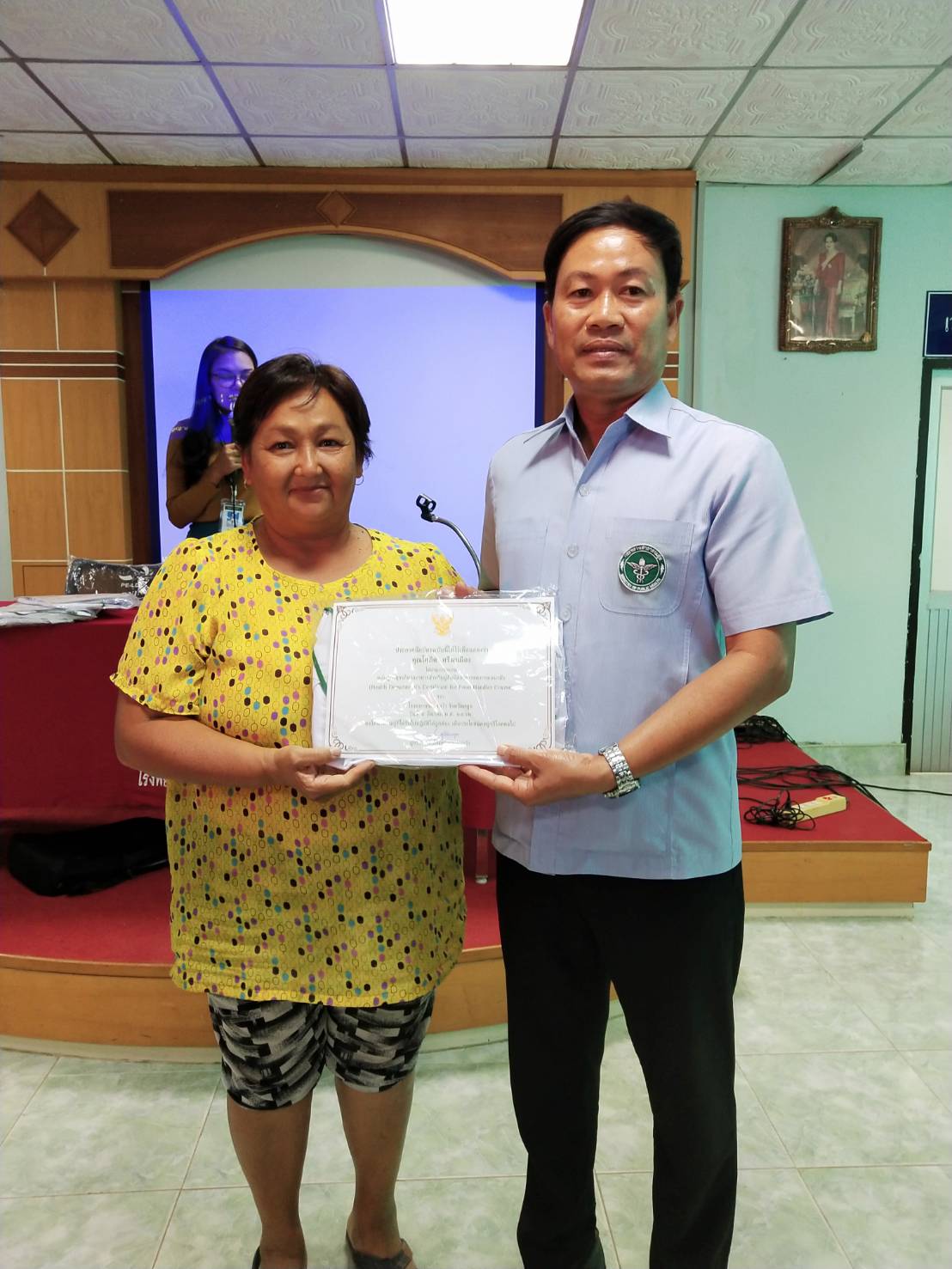 ภาพกิจกรรม  โครงการส่งเสริมการพัฒนาร้านอาหาร/แผงลอยจำหน่ายอาหาร/โรงครัวในโรงเรียน ๒๕๖๒มอบรางวัลในการทำแบบทดสอบ /และตอบคำถาม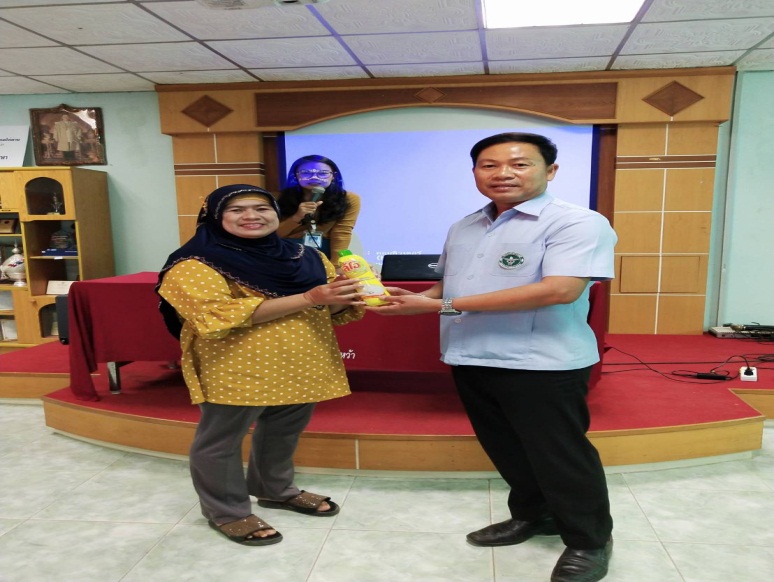 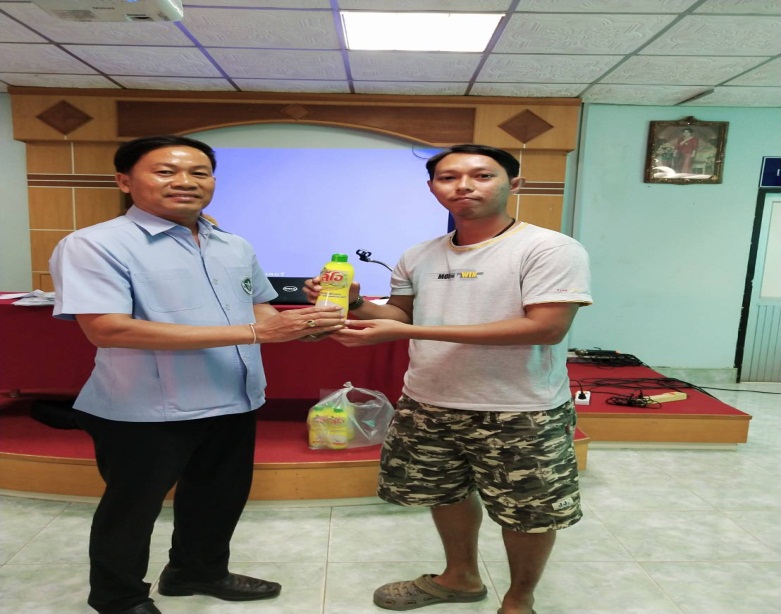 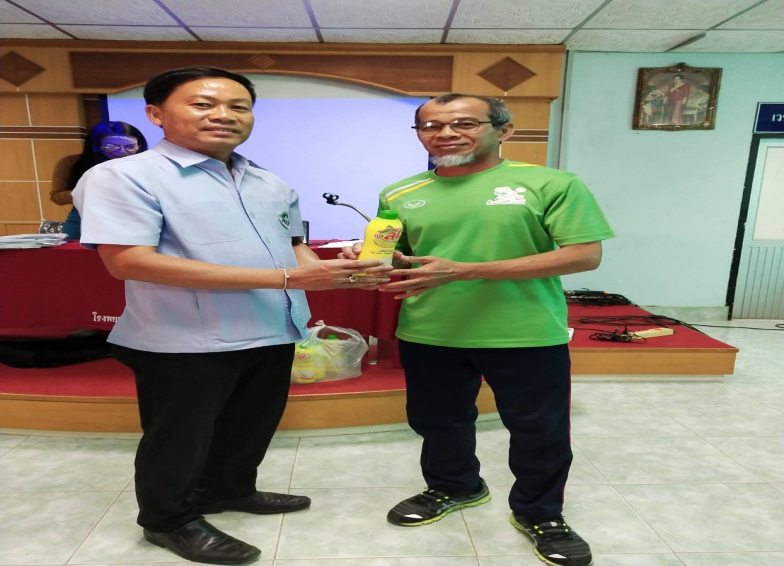 ภาพกิจกรรม  โครงการส่งเสริมการพัฒนาร้านอาหาร/แผงลอยจำหน่ายอาหาร/โรงครัวในโรงเรียน ๒๕๖๒ภาพอาหารกลางวันและอาหารว่าง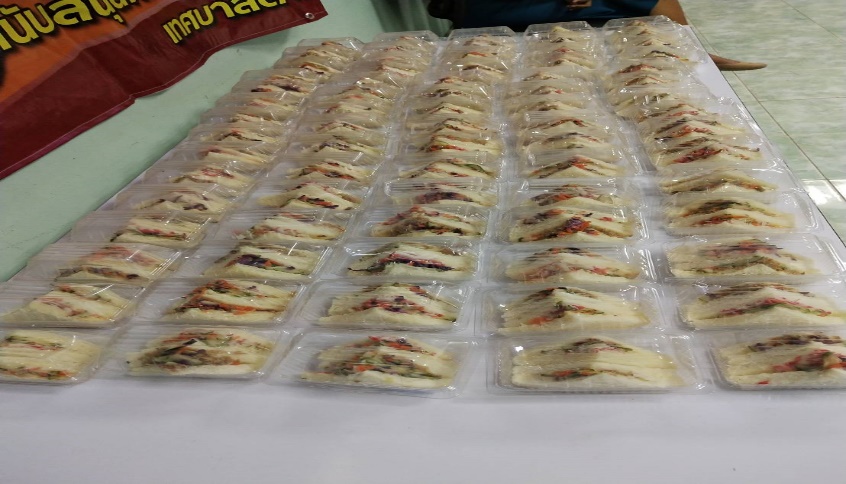 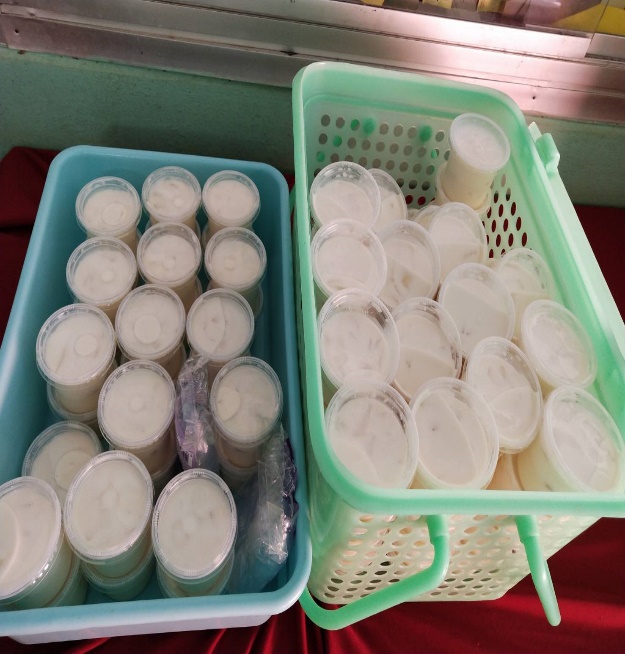 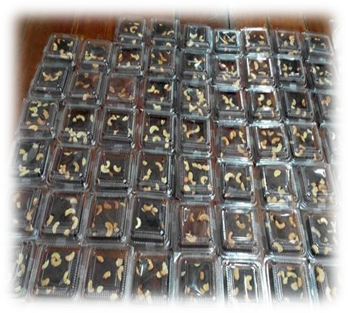 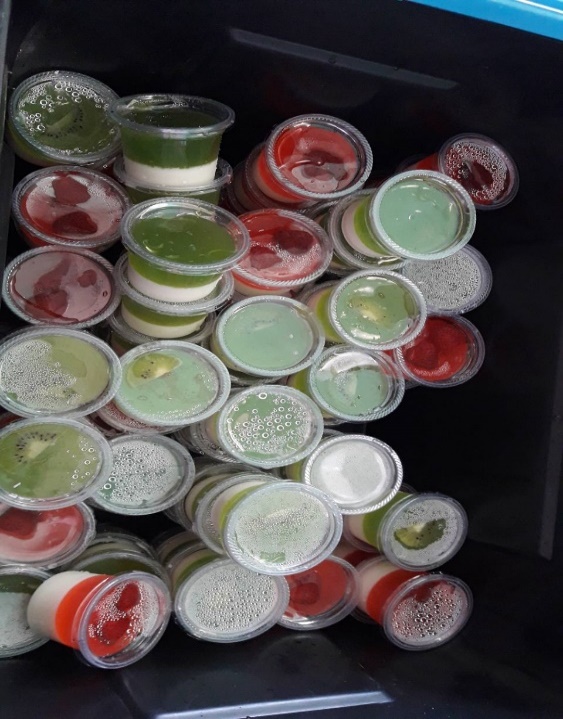 อาหารเที่ยง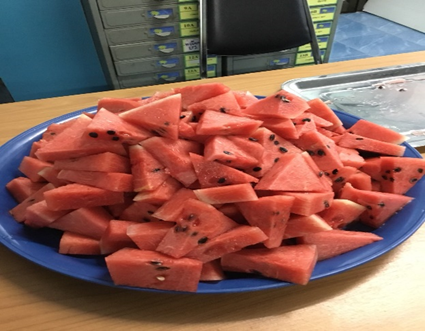 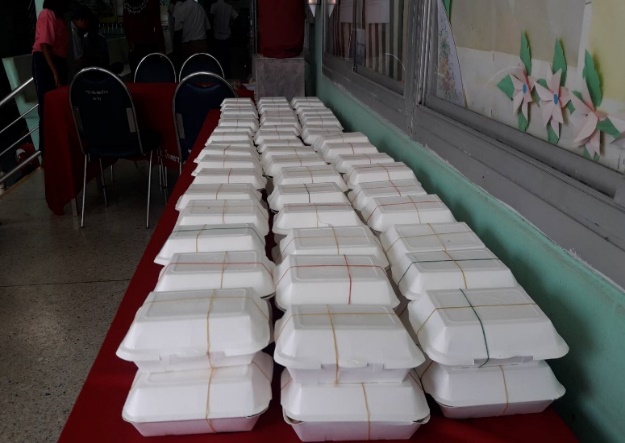 ภาพกิจกรรม  โครงการส่งเสริมการพัฒนาร้านอาหาร/แผงลอยจำหน่ายอาหาร/โรงครัวในโรงเรียน ๒๕๖๒ภาพกิจกรรม โครงการส่งเสริมการพัฒนาร้านอาหาร/แผงลอยจำหน่ายอาหาร/โรงครัวในโรงเรียน ๒๕๖๒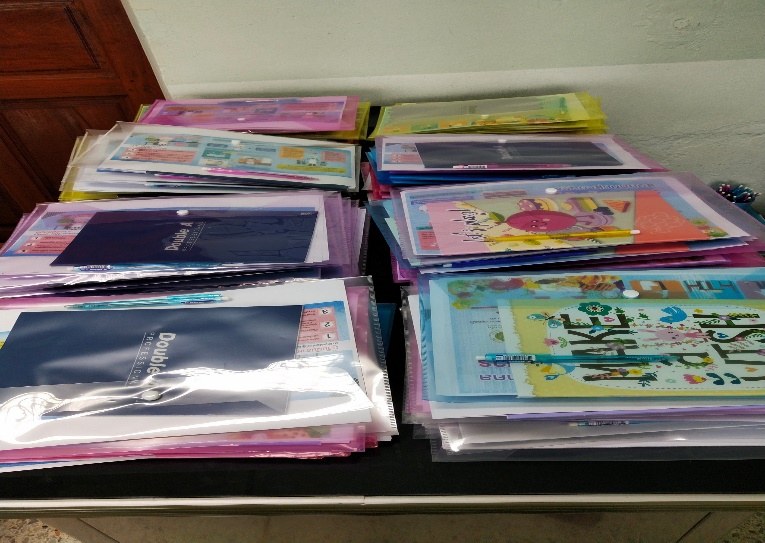 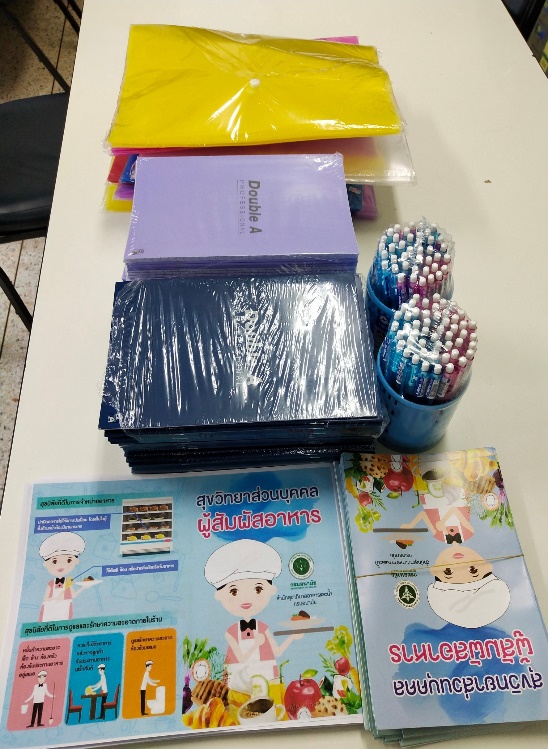 แบบทดสอบวัดความรู้ก่อน-หลังการอบรม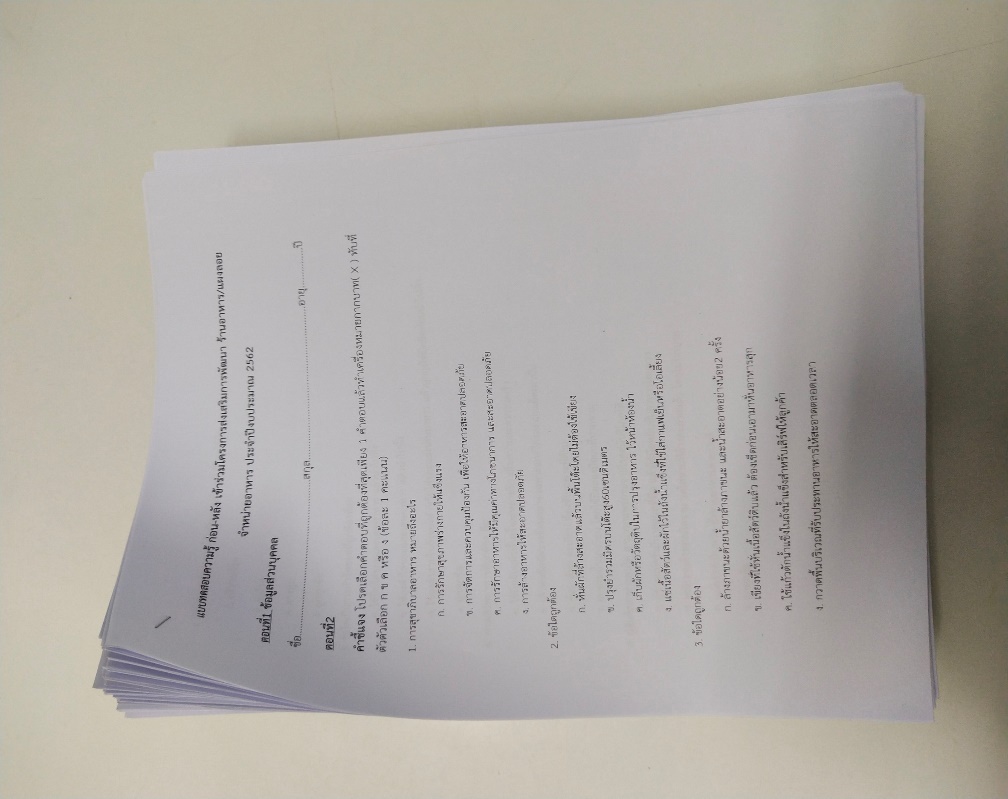 ภาพกิจกรรม  โครงการส่งเสริมการพัฒนาร้านอาหาร/แผงลอยจำหน่ายอาหาร/โรงครัวในโรงเรียน ๒๕๖๒ชุดน้ำยาตรวจเชื้อโคลิฟอร์มแบคทีเรียในอาหาร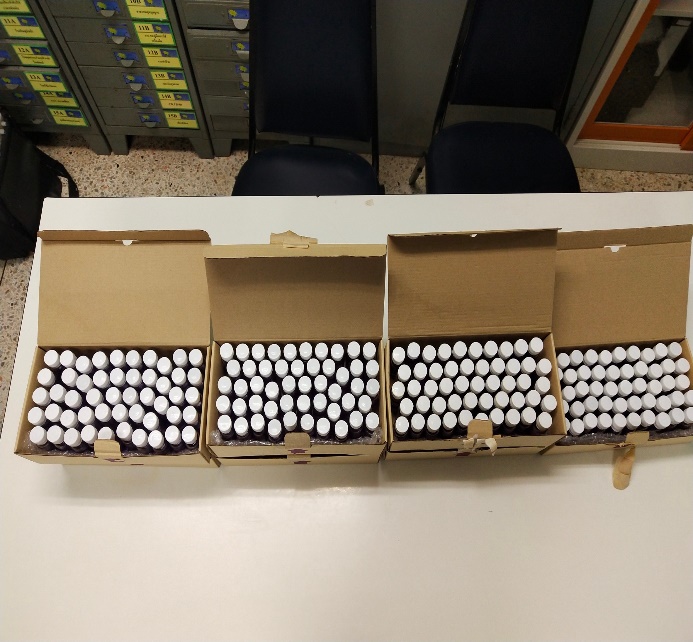 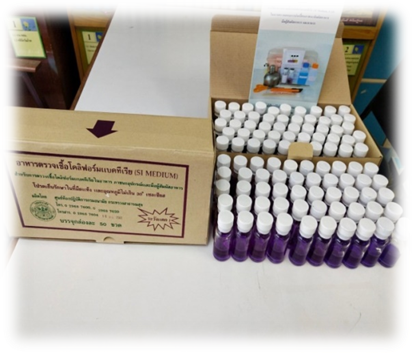 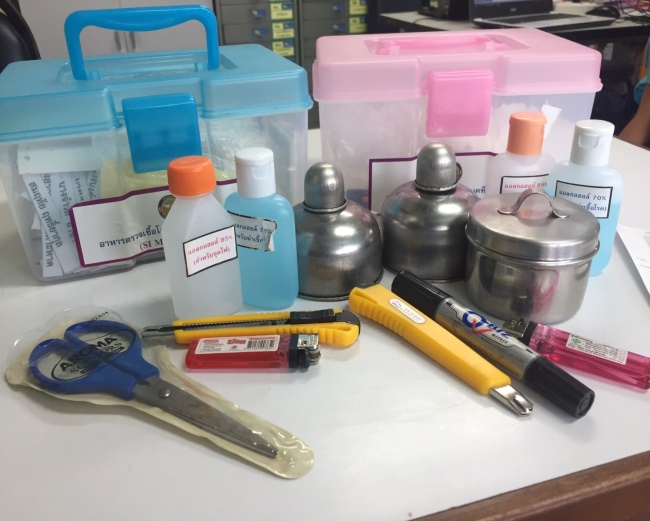 ภาพกิจกรรม  โครงการส่งเสริมการพัฒนาร้านอาหาร/แผงลอยจำหน่ายอาหาร/โรงครัวในโรงเรียน ๒๕๖๒ลงพื้นที่ตรวจร้านอาหาร/แผงลอยจำหน่ายอาหาร และโรงอาหารในโรงเรียน เขตเทศบาลตำบลทุ่งหว้า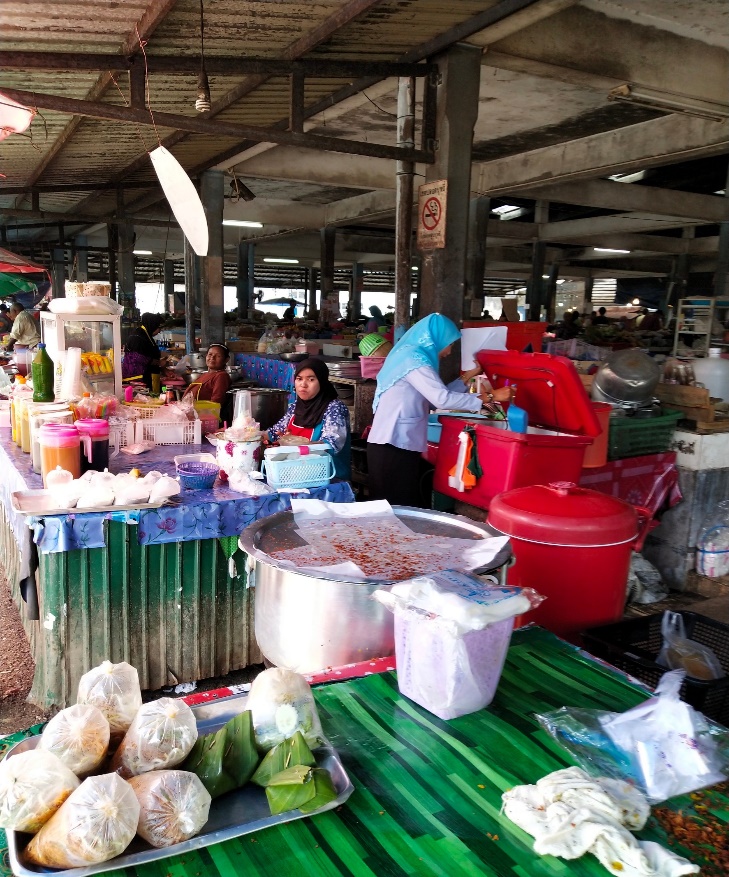 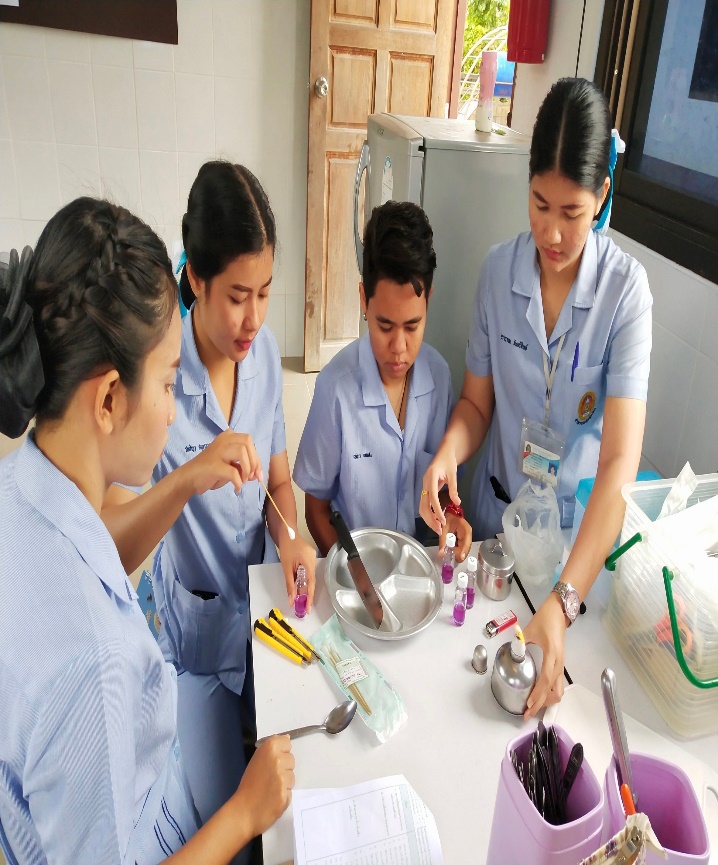 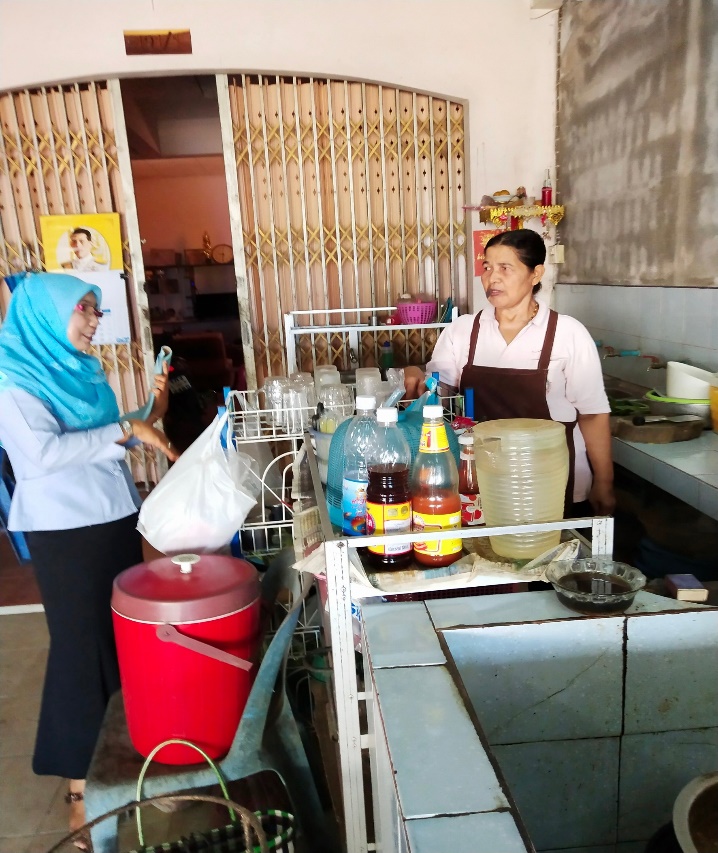 ภาพกิจกรรม  โครงการส่งเสริมการพัฒนาร้านอาหาร/แผงลอยจำหน่ายอาหาร/โรงครัวในโรงเรียน ๒๕๖๒ลงพื้นที่ตรวจร้านอาหาร/แผงลอยจำหน่ายอาหาร และโรงอาหารในโรงเรียน เขตเทศบาลตำบลทุ่งหว้า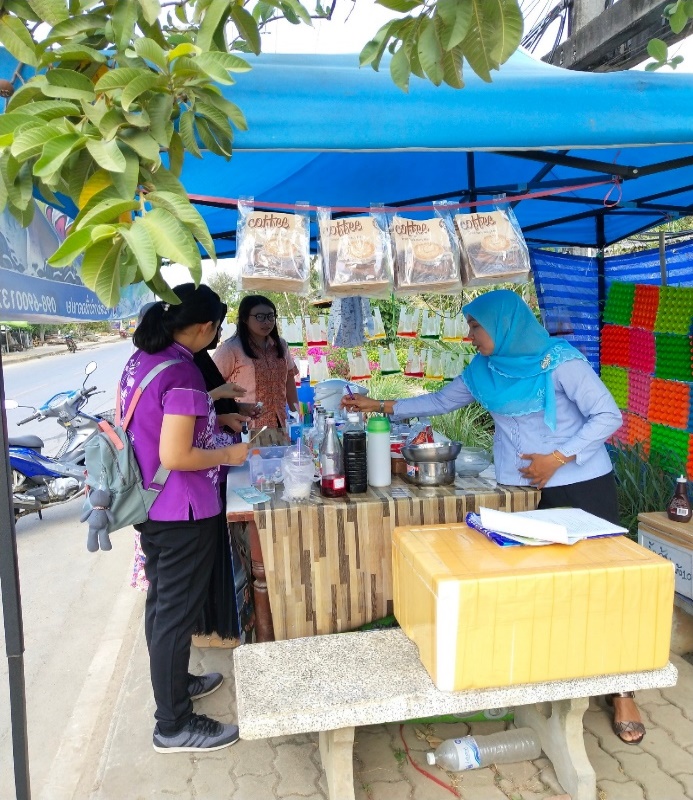 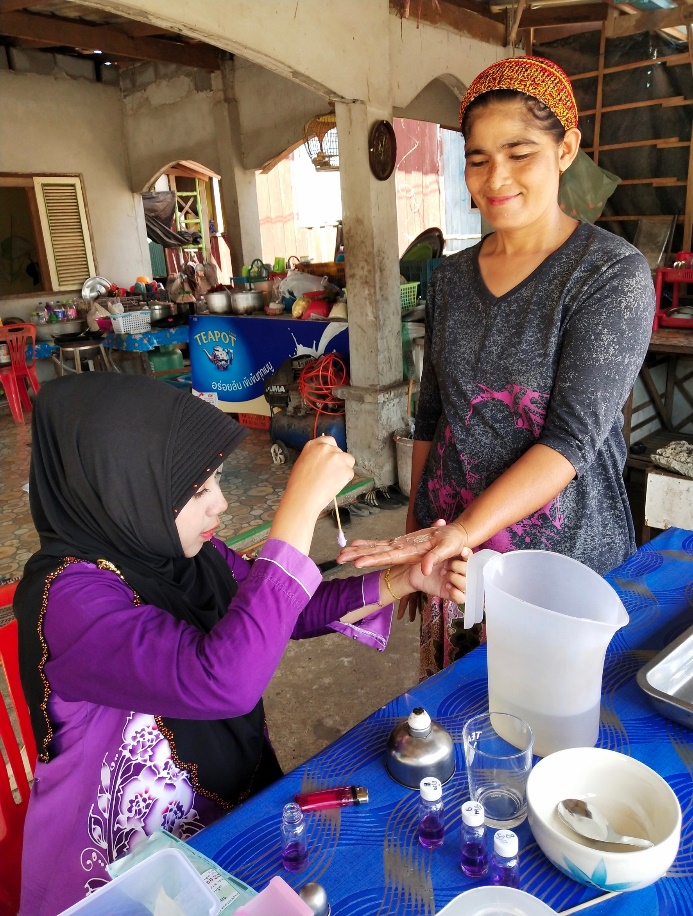 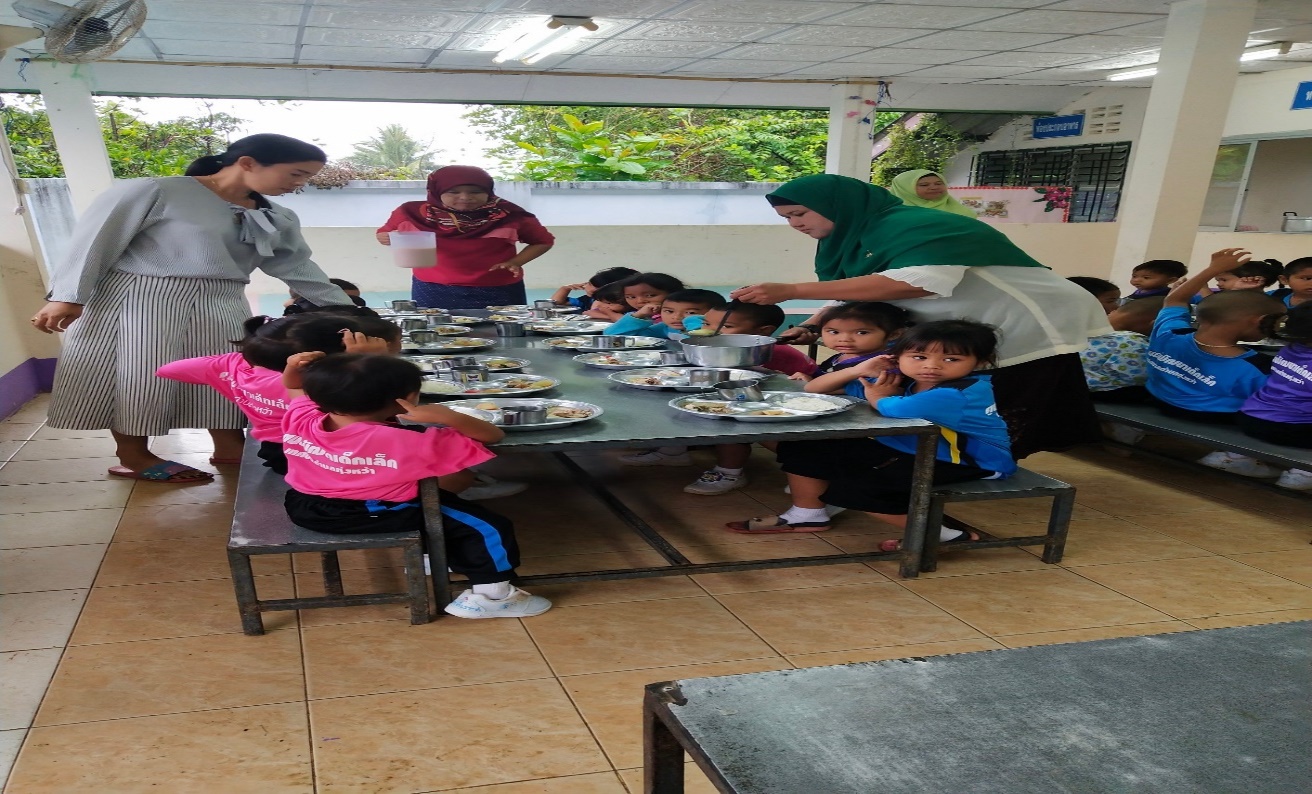 ภาพกิจกรรม  โครงการส่งเสริมการพัฒนาร้านอาหาร/แผงลอยจำหน่ายอาหาร/โรงครัวในโรงเรียน ๒๕๖๒เจ้าหน้าที่เทศบาลตำบลทุ่งหว้าตรวจประเมินติดตาม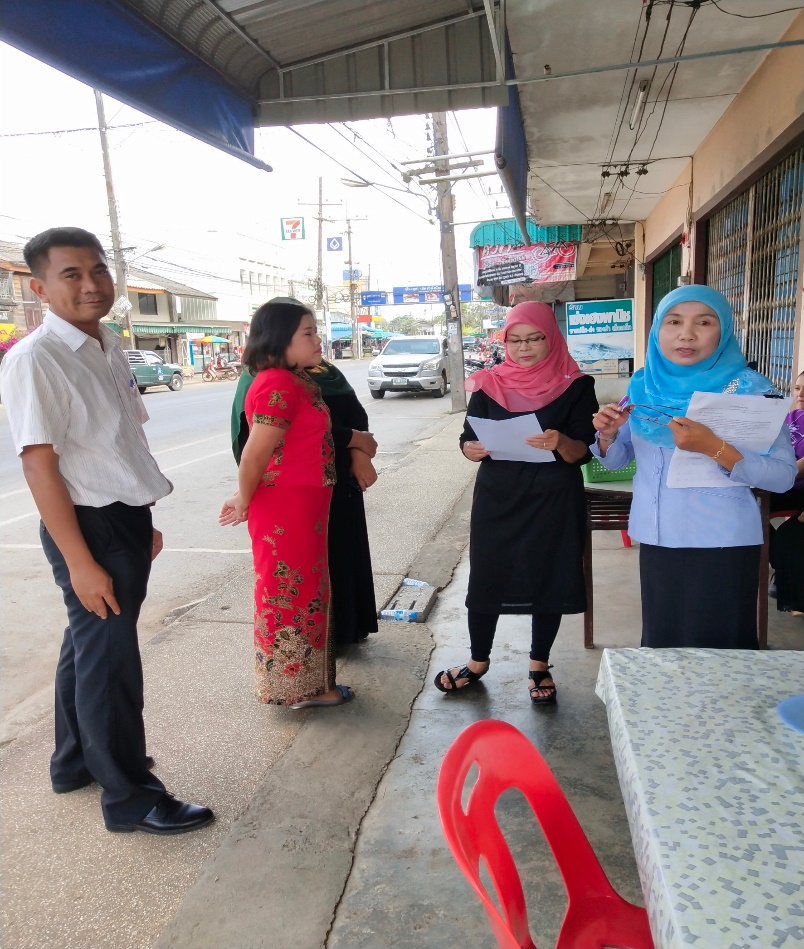 เจ้าหน้าที่สำนักงานสาธารณสุขจังหวัดสตูลร่วมประเมินร้านอาหาร/แผงลอยจำหน่ายอาหาร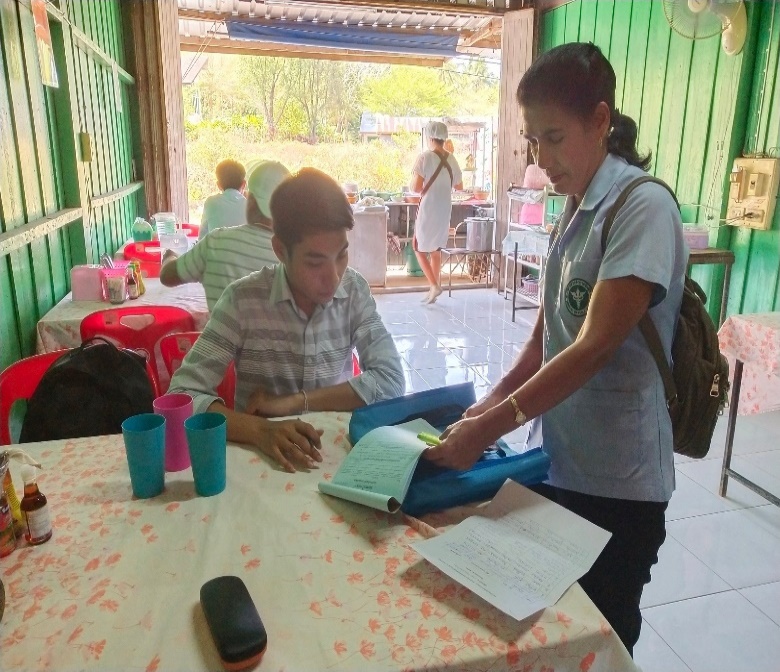 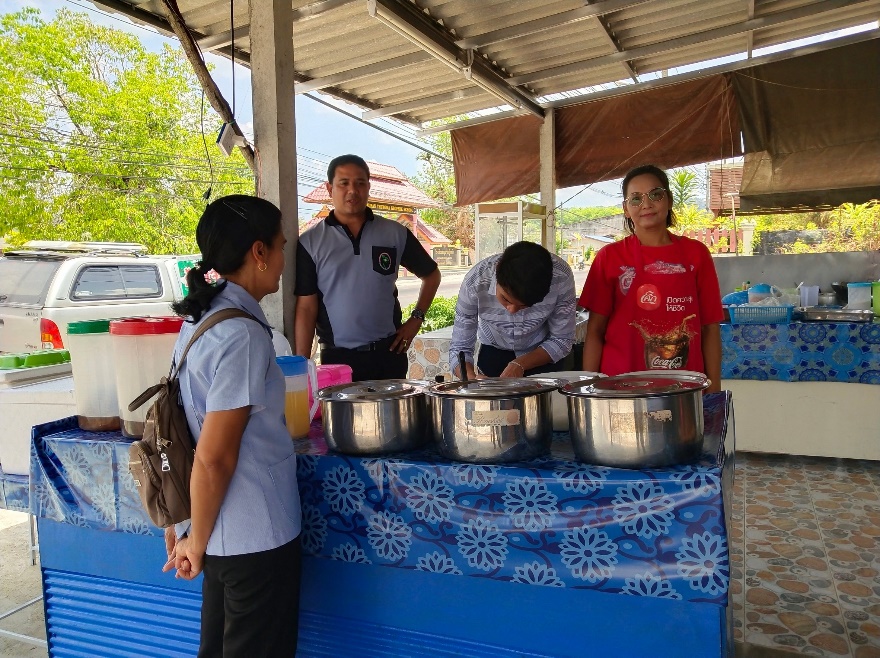 ภาพกิจกรรม  โครงการส่งเสริมการพัฒนาร้านอาหาร/แผงลอยจำหน่ายอาหาร/โรงครัวในโรงเรียน ๒๕๖๒อุปกรณ์เอี๊ยมพร้อมหมวก /  ประกาศนียบัตร / ไวนิล 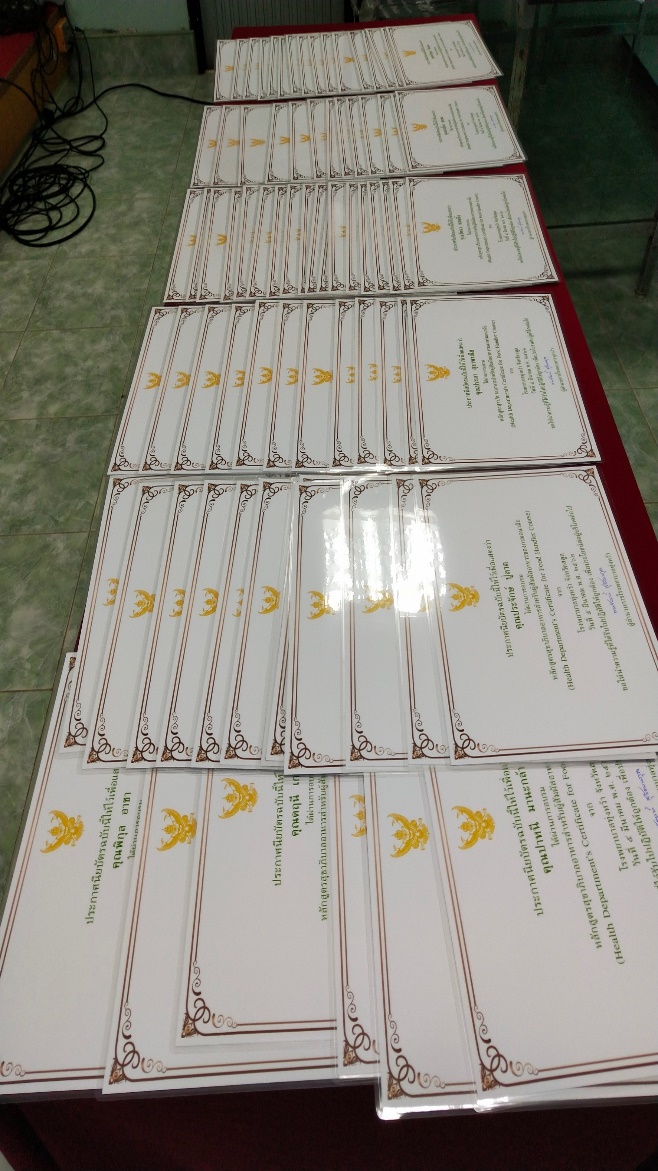 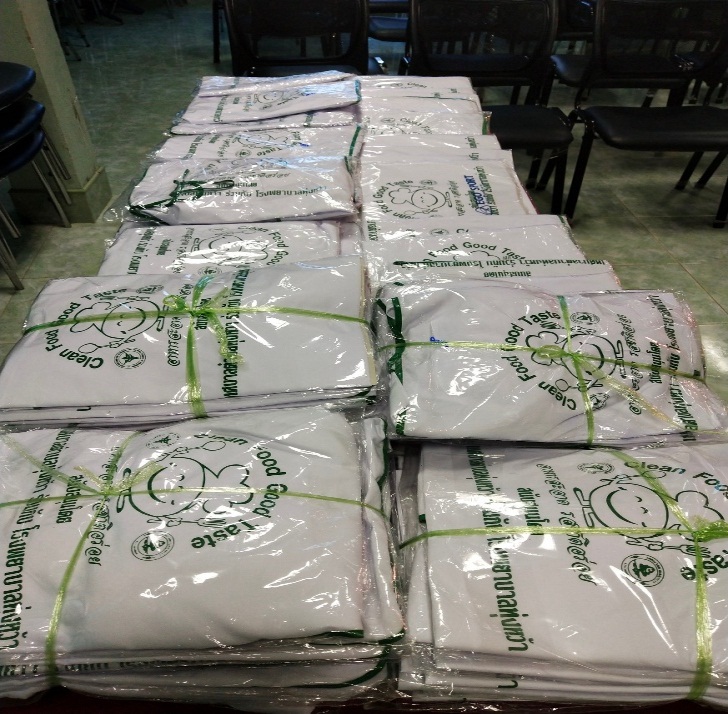 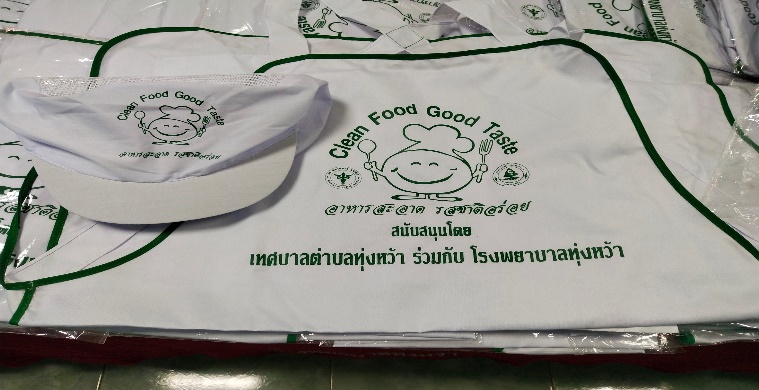 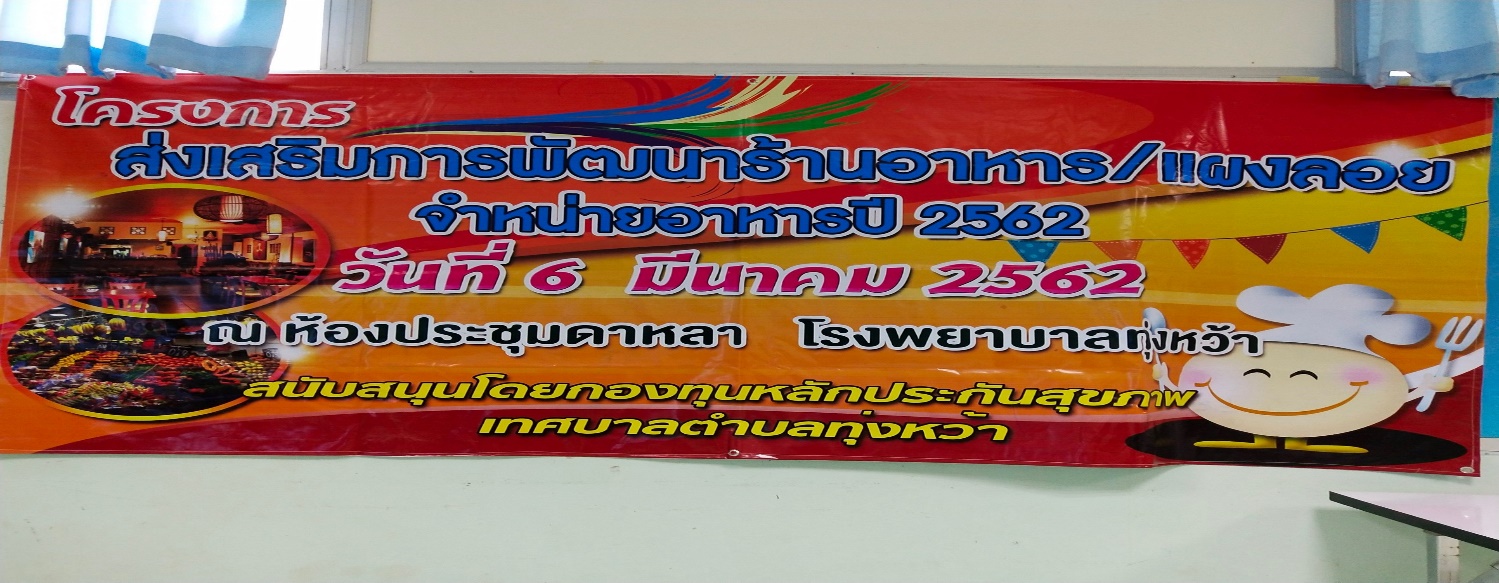 ๒. ผลสัมฤทธิ์ตามวัตถุประสงค์/ตัวชี้วัด๒.๑ การบรรลุตามวัตถุประสงค์		        บรรลุตามวัตถุประสงค์		        ไม่บรรลุตามวัตถุประสงค์ เพราะ ……………………………………………………………………………………………………………………………………………………๒.๒ จำนวนผู้เข้าร่วมใน แผนงาน/โครงการ/กิจกรรม   จำนวน  ๗๕    คน๓. การเบิกจ่ายงบประมาณ		งบประมาณที่ได้รับอนุมัติ  	๔๔,๕๗๕	     บาท		งบประมาณที่เบิกจ่ายจริง   	๔๔,๕๗๕    	     บาท		งบประมาณที่เหลือส่งคืนกองทุน 	     ๐		บาท๔. ปัญหา/อุปสรรคในการดำเนินงาน		 	ไม่มี			มีปัญหา/อุปสรรค (ระบุ)         เนื่องจากการลงพื้นที่ตรวจร้านอาหารแต่ละครั้ง  บางร้านเป็นช่วงที่ร้านปิด		แนวทางการแก้ไข (ระบุ)       มีการเฝ้าติดตาม  และได้รับการตรวจจนสำเร็จ๕.ผลสรุปจากการทำแบบวัดความรู้ ก่อน – หลัง การอบรมให้ความรู้     ๑. การประเมินความรู้จากแบบทดสอบความรู้ ก่อน-หลัง อบรมให้ความรู้เรื่องหลักการสุขาภิบาลอาหาร ผู้จัดทำโครงการได้จัดทำแบบทดสอบเพื่อประเมินความรู้ของผู้เข้าร่วมโครงการทั้งก่อนและหลังเข้าร่วมโครงการ โดยใช้แบบทดสอบประเมินความรู้ก่อนและหลังเข้าร่วมโครงการ จำนวน ๑๐ ข้อ คะแนนเต็ม ๑๐ คะแนน ซึ่งผลสรุปจากการทดสอบความรู้ก่อนและหลัง ดังนี้ตารางที่ ๕.๑ แสดงการประเมินความรู้ก่อนและหลังการอบรมให้ความรู้ผลการประเมินความรู้ก่อนอบรมให้ความรู้ คิดเป็นร้อยละ ๖๐  และผลการประเมินความรู้หลังอบรมให้ความรู้ คิดเป็นร้อยละ ๙๐ ซึ่งสามารถสรุปได้ว่าผู้เข้าร่วมโครงการมีความรู้หลังการอบรมให้ความรู้เพิ่มมากขึ้นผลการตรวจแผงลอยจำหน่ายอาหารสรุปผลการตรวจแผงลอย	ตามข้อกำหนดด้านสุขาภิบาลอาหารสำหรับร้านแผงลอย  พบว่าผู้ประกอบการร้านแผงลอย  จะไม่ผ่านเกณฑ์ข้อที่   ๙   เป็นอันดับหนึ่ง   คิดเป็นร้อยละ  ๔๓.๐๗    และได้ให้คำแนะนำวิธีการดูแล ตามข้อกำหนดด้านสุขาภิบาลอาหารสำหรับ   ร้านแผงลอยจำหน่ายอาหาร  อธิบายถึงแหล่งรังโรคจากขยะ  และโรคติดต่อจากสัตว์สู่คน และมีผลกระทบต่อสิ่งแวดล้อมในตลาดผลการตรวจร้านอาหารผลการตรวจร้านอาหารตามข้อกำหนดด้านสุขาภิบาลอาหารสำหรับร้านอาหารพบว่า  ผู้ประกอบการร้านอาหารจะไม่ผ่านเกณฑ์ข้อที่   ๑๐   เป็นอันดับหนึ่ง   คิดเป็นร้อยละ   ๘๐   และได้ให้คำแนะนำวิธีการดูแลร้านอาหาร ตามข้อกำหนดด้านสุขาภิบาลอาหารสำหรับ   ร้านอาหารจำหน่ายอาหารผลการตรวจทางเคมี(ภาชนะ/อุปกรณ์จำหน่ายอาหาร)	ผลการตรวจภาชนะของโรงครัวในโรงเรียน / ร้านอาหาร / แผงลอย  จำนวนทั้งหมด   ๗๕  ร้าน โดยตรวจภาชนะ  ได้ผลดังนี้	ผลจากการตรวจทางเคมี  พบว่า มือผู้ปรุง / มือ ผู้เสริฟ ไม่ผ่านเกณฑ์ เป็นอันดับหนึ่ง คิดเป็นร้อยละ ๑๐๐ และ อันดับสอง พบว่าเขียง ไม่ผ่านเกณฑ์  คิดเป็นร้อยละ  ๗๔.๖๖  ได้ให้คำแนะแก่ผู้ประกอบการร้านอาหาร /แผงลอย ดังนี้การล้างมือ ปราศจากเชื้อโรคได้นั้น ต้องทำตามวิธีที่ถูกต้อง 7 ขั้นตอนต่อไปนี้1.ฝ่ามือถูฝ่ามือ เริ่มต้นการล้างมือง่ายๆ ด้วยการถูสบู่ขึ้นมาเล็กน้อยพอขึ้นฟอง ก่อนนำฝ่ามือทั้งสองข้างประกบกันและถูให้ทั่ว จนรู้สึกสะอาด
2.ฝ่ามือถูหลังมือ ปาดฟองสบู่มาที่หลังมือ แล้วล้างมือต่อโดยการใช้ฝ่ามือถูหลังมือและซอกนิ้วให้สะอาด จากนั้นสลับข้าง วิธีนี้จะทำให้ฆ่าเชื้อโรคบริเวณหลังมือที่เรามักลืมกันไป
3.ประกบฝ่ามือถูซอกนิ้ว พลิกมือกลับมาประกบกัน ก่อนจะล้างมือให้สะอาดด้วยการถูซอกนิ้วด้วยสบู่ให้สะอาดหมดจด
4.ฝ่ามือขัดหลังนิ้ว  กำปั้นข้างหนึ่งขึ้นล้างมือต่อ โดยใช้ฝ่ามืออีกข้างหนึ่งขัดบริเวณหลังนิ้ว สลับข้างทำแบบเดียวกันจนรู้สึกว่ามือสะอาด
5.ถูนิ้วหัวแม่โป้ง กางนิ้วหัวแม่โป้งก่อนใช้ฝ่ามืออีกข้างกำรอบแล้วหมุนวนด้วยฟองสบู่เป็นวงกลม ทำให้สะอาดทั้งสองด้าน
6.ขัดฝ่ามือด้วยปลายนิ้ว แบมือข้างหนึ่ง แล้วใช้ปลายนิ้วมืออีกข้างขัดฟองสบู่ตามแนวขวางจนทั่ว แล้วสลับข้างทำวิธีเดียวกัน
7.ถูรอบข้อมือ กำมือรอบข้อมือข้างหนึ่ง แล้วถูวนไปรอบๆ จากนั้นเปลี่ยนข้าง ทำเช่นเดียวกัน วิธีนี้จะช่วยให้ข้อมือสะอาด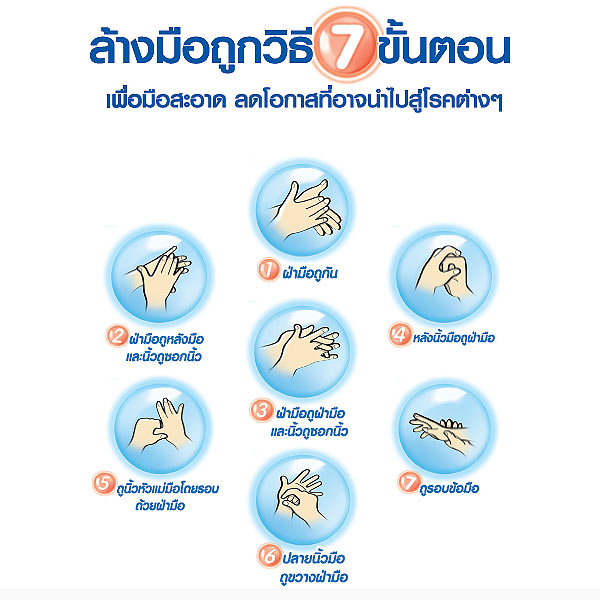 วิธีการล้างเขียง-ใช้น้ำร้อน เพียงราดน้ำร้อนลงไปบนเขียง ทิ้งไว้ ๑ นาที จากนั้นล้างน้ำเปล่า ๑ รอบ แล้วเอาไปตากแดด หรือผึ่งในที่โล่งให้แห้ง ทำอย่างน้อยสัปดาห์ละ ๑ ครั้ง-ใช้มะกรูดหรือมะนาว นำมาผ่าครึ่ง แล้วใช้น้ำมะกรูดถูไปบนคราบสกปรกบนเขียง ความเป็นกรดจะช่วยทำให้คราบสกปรกหลุดออกจากเขียง หากมีคราบฝังลึกให้ใช้มีดปลายแหลมขูดคราบเบาๆ แล้วใช้ผ้าเช็ดออก พอขูดออกหมดแล้ว จากนั้นล้างด้วยน้ำยาล้างจาน แล้วเอาไปผึ่งแดด หรือตากในที่มีลมโกรก ให้แห้ง-ใช้น้ำส้มสายชู เช็ดทำความสะอาดเขียงด้วยน้ำส้มสายชูให้ทั่ว ใช้มีดปลายแหลมขูดเอาคราบสกปรกที่ติดอยู่ออก จากนั้นใช้น้ำต้มสุกราดให้ทั่ว แล้วนำไปผึ่งแดดให้แห้ง-ใช้เบกกิ้งโซดา เบกกิ้งโซดา ๑ ช้อนโต๊ะ ผสมน้ำประมาน ๘๐๐ ซีซี คนให้เข้ากัน แล้วเทลงบนเขียง ใช้แปรงหรือมีดขูดบริเวณที่เป็นคราบ จากนั้นล้างด้วยน้ำสะอาด แล้วนำไปผึ่งแดดให้แห้ง					ลงชื่อ     สุทิศา  ล่าเต๊ะ       ผู้รายงาน						    (นางสุทิศา  ล่าเต๊ะ)						ตำแหน่ง    พยาบาลวิชาชีพ			ภาพกิจกรรม  โครงการส่งเสริมการพัฒนาร้านอาหาร/แผงลอยจำหน่ายอาหาร/โรงครัวในโรงเรียน ๒๕๖๒ ผู้ประกอบการสวมใส่ อุปกรณ์เอี๊ยม / หมวก  พร้อมให้บริการ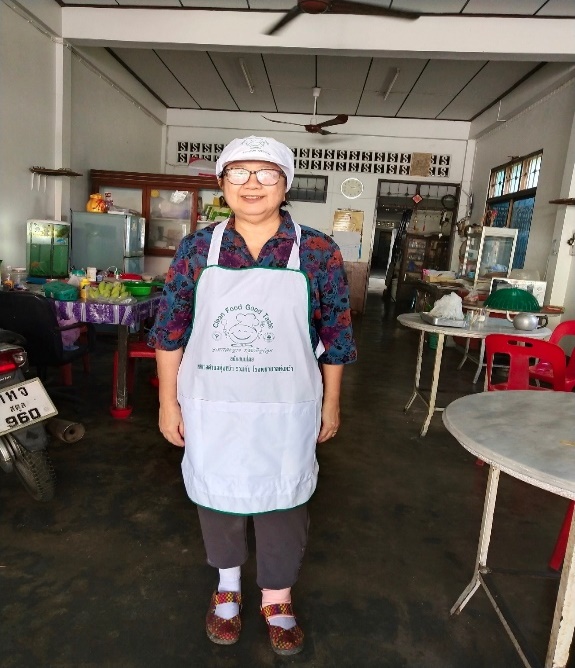 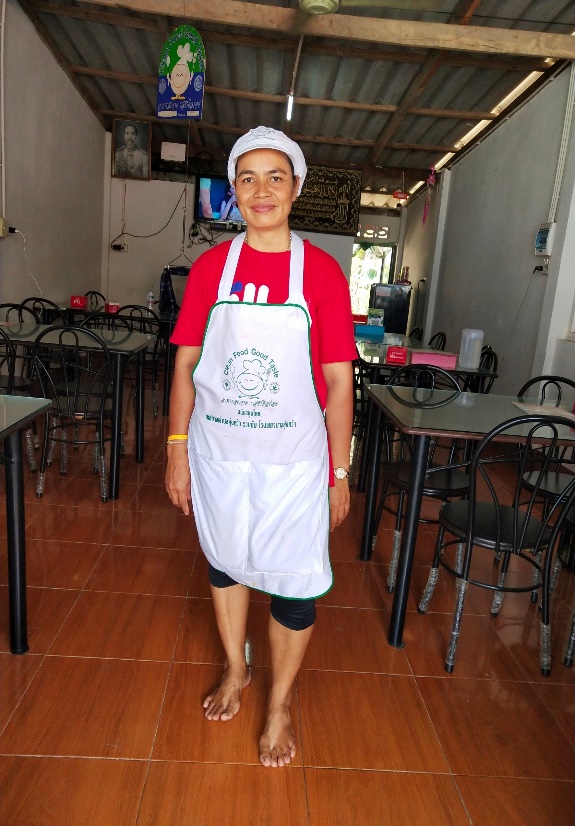 การทดสอบความรู้คะแนนเต็มคะแนนสูงสุดคะแนนต่ำสุดค่าเฉลี่ยค่าร้อยละก่อน๑๐๘๖๖.๐๐๖๐.๐๐หลัง๑๐๑๐๘๙.๐๖๙๐.๖๐ข้อกำหนดด้านสุขาภิบาลอาหารสำหรับแผงลอยจำหน่ายอาหารเป้าหมาย(ร้าน)การประเมินการประเมินการประเมินการประเมินข้อกำหนดด้านสุขาภิบาลอาหารสำหรับแผงลอยจำหน่ายอาหารเป้าหมาย(ร้าน)ผ่านคิดเป็นร้อยละไม่ผ่านคิดเป็นร้อยละ๑. แผงลอยจำหน่ายอาหารทำจากวัสดุที่ทำความสะอาดง่าย สภาพดี    เป็นระเบียบ  อยู่สูงจากพื้นอย่างน้อย ๖๐  ซม.๖๕๖๕๑๐๐๐๐๒. อาหารปรุงสุกมีฝาปิด หรือมีการป้องกันสัตว์แมลงนำโรค๖๕๕๓๘๑.๕๓๑๒๑๘.๔๖๓. สารปรุงแต่งอาหาร ต้องมีเลขสารบบอาหาร( อย. กำกับ)๖๕๖๓๙๖.๙๒๒๓.๐๗๔. น้ำดื่มต้องเห็นน้ำที่สะอาด ใส่ภาชนะที่สะอาด มีการปกปิด มีก๊อกหรือเทรินน้ำ๖๕๖๔๙๘.๔๖๑๑.๕๓๕. เครื่องดื่มต้องใส่ภาชนะที่สะอาด มีการปกปิด และมีที่ตักที่มีด้ามยาว หรือ มีก๊อกหรือทางเทรินน้ำ๖๕๖๔๙๘.๔๖๑๑.๕๓๖. น้ำแข็งที่ใช้บริโภค     ๖.๑  ต้องสะอาด๖๕๖๕๑๐๐๐๐     ๖.๒ เก็บในภาชนะที่สะอาดมีฝาปิดอยู่สูงจากพื้นอย่างน้อย ๖๐ซม.๖๕๕๘๘๙.๒๓๗๑๐.๗๖     ๖.๓ ที่ตักน้ำแข็งมีด้ามยาว๖๕๕๕๘๔.๖๑๑๐๑๕.๓๘     ๖.๔ ต้องไม่นำอาหาร หรือสิ่งของอย่างอื่นลงไปแช่ไว้ในน้ำแข็ง๖๕๕๔๘๓.๐๗๑๑๑๖.๙๒๗. ล้างภาชนะด้วยน้ำยาล้างภาชนะ แล้วล้างด้วยน้ำสะอาด ๒ ครั้งหรือล้างด้วยน้ำไหล และอุปกรณ์การล้างต้องวางสูงจากพื้นอย่างน้อย ๖๐ ซม.๖๕๖๐๙๒.๓๐๕๗.๖๙๘. ช้อน ส้อม ตะเกียบ  วางตั้งเอาด้ามขึ้นในภาชนะโปร่งใส หรือวาง เป็นระเบียบในภาชนะโปร่งสะอาดและมีฝาปิด เก็บสูงจากพื้นอย่างน้อย ๖๐ ซม.๖๕๖๑๙๓.๘๔๔๖.๑๕๙. มีการรวบรวมมูลฝอย และเศษอาหารเพื่อนำไปกำจัด๖๕๓๗๕๖.๙๒๒๘๔๓.๐๗๑๐. ผู้สัมผัสอาหารแต่งกายสะอาด สวมเสื้อมรแขน ผู้ปรุงต้องผูกผ้ากันเปื้อน และสวมหมวกหรือเน็ทคลุมผม๖๕๖๒๙๕.๓๘๓๔.๖๑๑๑. ใช้อุปกรณ์ในการหยิบจับอาหารที่ปรุงแล้ว๖๕๕๘๘๙.๒๓๗๑๐.๗๖๑๒. ผู้สัมผัสอาหารที่มีบาดแผลที่มือ ต้องปกปิดแผลให้มิชิด๖๕๖๕๑๐๐๐๐ข้อกำหนดด้านสุขาภิบาลอาหารสำหรับร้านอาหารเป้าหมาย(ร้าน)การประเมินการประเมินการประเมินการประเมินข้อกำหนดด้านสุขาภิบาลอาหารสำหรับร้านอาหารเป้าหมาย(ร้าน)ผ่านคิดเป็นร้อยละไม่ผ่านคิดเป็นร้อยละ๑. สถานที่รับประทานอาหาร  สถานที่เตรียมปรุง ประกอบอาหาร ต้องสะอาดเป็นระเบียบ และจัดเป็นสัดส่วน๕๕๑๐๐๐๐๒. ไม่เตรียมปรุงอาหารบนพื้น และบริเวณหน้าห้องน้ำ  ห้องส้วม และต้องเตรียมปรุงอาหารบนโต๊ะที่สูงจากพื้น อย่างน้อย ๖๐ ซม.๕๕๑๐๐๐๐๓. . ใช้สารปรุงแต่งอาหารที่มีความปลอดภัย  มีเครื่องหมายรับรองของทางราชการ เช่น เลขทะเบียนตำรับอาหาร (อย.) เครื่องหมายรับรองมาตรฐานของกระทรวงอุตสาหกรรม (มอก.)๕๕๑๐๐๐๐๔. อาหารสดต้องล้างให้สะอาดก่อนนำมาปรุง หรือเก็บ การเก็บอาหารประเภทต่าง ๆ ต้องแยกเก็บเป็นสัดส่วน อาหารประเภทเนื้อสัตว์ดิบเก็บในอุณหภูมิที่ต่ำกว่า  ๕ องศาเซลเซียส๕๕๑๐๐๐๐๕. . อาหารที่ปรุงสำเร็จแล้ว เก็บในภาชนะที่สะอาดมีการปกปิด วางสูงจากพื้นอย่างน้อย  ๖๐  ซม.๕๕๑๐๐๐๐๖. น้ำแข็งที่ใช้บริโภคต้องสะอาด เก็บในภาชนะที่สะอาดมีฝาปิด ใช้อุปกรณ์ที่มีด้ามสำหรับคีบ หรือตักโดยเฉพาะ วางสูงจากพื้นอย่างน้อย ๖๐ ซม.๕๔๘๐๑๒๐๗. ล้างภาชนะด้วยน้ำยาล้างภาชนะ แล้วล้างด้วยน้ำสะอาด ๒ ครั้ง หรือล้างด้วยน้ำไหล และที่ล้างภาชนะต้องวางสูงจากพื้นอย่างน้อย  ๖๐ ซม.๕๕๑๐๐๐๐๘. เขียงและมีด ต้องสภาพดี แยกใช้ระหว่างเนื้อสัตว์สุก เนื้อสัตว์ดิบ และผัก ผลไม้๕๔๘๐๑๒๐๙. ช้อน ส้อม ตะเกียบ วางตั้งเอาด้ามขึ้นในภาชนะโปร่งสะ อาด และมีการปกปิด เก็บสูงจากพื้นอย่างน้อย  ๖๐ ซม.๕๕๑๐๐๐๐๑๐. มูลฝอย และน้ำเสียทุกชนิด ได้รับการกำจัดด้วยวิธีที่ถูกหลักสุขาภิบาล๕๑๒๐๔๘๐๑๑. ห้องส้วมสำหรับผู้บริโภคและผู้สัมผัสอาหารต้องสะอาด มีอ่างล้างมือที่ใช้การได้ดี และมีสบู่ใช้ตลอดเวลา๕๕๑๐๐๐๐๑๒. ผู้สัมผัสอาหารแต่งกายสะอาด สวมเสื้อมีแขน ผู้ปรุงต้องผูกผ้ากันเปื้อนที่สะอาด สวมหมวกหรือเน็ทคลุมผม๕๕๑๐๐๐๐ข้อกำหนดด้านสุขาภิบาลอาหารสำหรับร้านอาหารเป้าหมาย(ร้าน)ผ่านคิดเป็นร้อยละไม่ผ่านคิดเป็นร้อยละ๑๓.  ผู้สัมผัสอาหารต้องล้างมือให้สะอาดก่อนเตรียมปรุง ประกอบ จำหน่ายอาหารทุกครั้ง ใช้อุปกรณ์ในการหยิบจับอาหารที่ปรุงแล้วทุกชนิด๕๕๑๐๐๐๐๑๔.  ผู้สัมผัสอาหารที่มีบาดแผลที่มือต้องปิดแผลให้มิดชิด หลีกเลี่ยงการปฏิบัติงานที่มีโอกาสสัมผัสอาหาร๕๕๑๐๐๐๐๑๕.  ผู้สัมผัสอาหารที่เจ็บป่วยด้วยโรคที่สามารถติดต่อไปยังผู้บริโภค โดยมีน้ำและอาหารเป็นสื่อ ให้หยุดปฏิบัติงานจนกว่าจะรักษาให้หายขาด๕๕๑๐๐๐๐ตัวอย่างภาชนะผ่านเกณฑ์คิดเป็นร้อยละไม่ผ่านเกณฑ์คิดเป็นร้อยละมือผู้ปรุง / ผู้เสริฟ๐๐๑๐๐๑๐๐ช้อน๓๒๔๒.๖๖๔๓๕๗.๓๓แก้ว๔๐๕๓.๓๓๓๕๔๖.๖๖มีด๒๘๓๗.๓๓๔๗๖๒.๖๖จาน๒๗๓๖๔๘๖๔เขียง๑๙๒๕.๓๓๕๖๗๔.๖๖ถ้วย๒๙๓๘.๖๖๔๖๖๑.๓๓